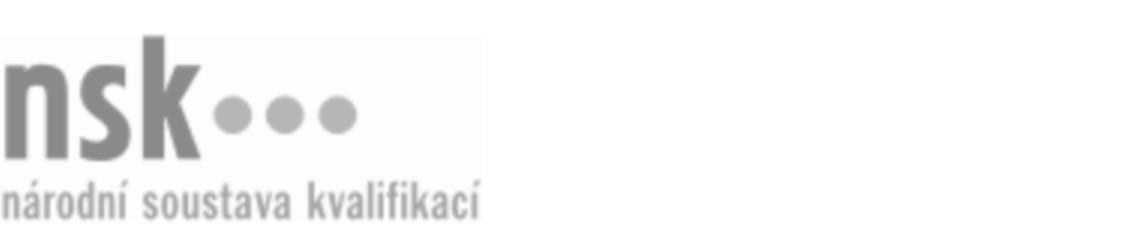 Autorizované osobyAutorizované osobyAutorizované osobyAutorizované osobyAutorizované osobyAutorizované osobyAutorizované osobyAutorizované osobyInstruktor/instruktorka pro práci ve výškách a nad volnou hloubkou (kód: 39-008-M) Instruktor/instruktorka pro práci ve výškách a nad volnou hloubkou (kód: 39-008-M) Instruktor/instruktorka pro práci ve výškách a nad volnou hloubkou (kód: 39-008-M) Instruktor/instruktorka pro práci ve výškách a nad volnou hloubkou (kód: 39-008-M) Instruktor/instruktorka pro práci ve výškách a nad volnou hloubkou (kód: 39-008-M) Instruktor/instruktorka pro práci ve výškách a nad volnou hloubkou (kód: 39-008-M) Instruktor/instruktorka pro práci ve výškách a nad volnou hloubkou (kód: 39-008-M) Instruktor/instruktorka pro práci ve výškách a nad volnou hloubkou (kód: 39-008-M) Autorizující orgán:Autorizující orgán:Ministerstvo práce a sociálních věcíMinisterstvo práce a sociálních věcíMinisterstvo práce a sociálních věcíMinisterstvo práce a sociálních věcíMinisterstvo práce a sociálních věcíMinisterstvo práce a sociálních věcíMinisterstvo práce a sociálních věcíMinisterstvo práce a sociálních věcíMinisterstvo práce a sociálních věcíMinisterstvo práce a sociálních věcíMinisterstvo práce a sociálních věcíMinisterstvo práce a sociálních věcíSkupina oborů:Skupina oborů:Speciální a interdisciplinární obory (kód: 39)Speciální a interdisciplinární obory (kód: 39)Speciální a interdisciplinární obory (kód: 39)Speciální a interdisciplinární obory (kód: 39)Speciální a interdisciplinární obory (kód: 39)Speciální a interdisciplinární obory (kód: 39)Povolání:Povolání:Kvalifikační úroveň NSK - EQF:Kvalifikační úroveň NSK - EQF:444444444444Platnost standarduPlatnost standarduPlatnost standarduPlatnost standarduPlatnost standarduPlatnost standarduPlatnost standarduPlatnost standarduStandard je platný od: 18.08.2021Standard je platný od: 18.08.2021Standard je platný od: 18.08.2021Standard je platný od: 18.08.2021Standard je platný od: 18.08.2021Standard je platný od: 18.08.2021Standard je platný od: 18.08.2021Standard je platný od: 18.08.2021Instruktor/instruktorka pro práci ve výškách a nad volnou hloubkou,  28.03.2024 20:13:41Instruktor/instruktorka pro práci ve výškách a nad volnou hloubkou,  28.03.2024 20:13:41Instruktor/instruktorka pro práci ve výškách a nad volnou hloubkou,  28.03.2024 20:13:41Instruktor/instruktorka pro práci ve výškách a nad volnou hloubkou,  28.03.2024 20:13:41Instruktor/instruktorka pro práci ve výškách a nad volnou hloubkou,  28.03.2024 20:13:41Strana 1 z 2Strana 1 z 2Autorizované osobyAutorizované osobyAutorizované osobyAutorizované osobyAutorizované osobyAutorizované osobyAutorizované osobyAutorizované osobyAutorizované osobyAutorizované osobyAutorizované osobyAutorizované osobyAutorizované osobyAutorizované osobyAutorizované osobyAutorizované osobyNázevNázevNázevNázevNázevNázevKontaktní adresaKontaktní adresa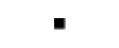 ALPIN Kladno s.r.o.ALPIN Kladno s.r.o.ALPIN Kladno s.r.o.ALPIN Kladno s.r.o.ALPIN Kladno s.r.o.Doberská 285, 27204 KladnoDoberská 285, 27204 KladnoALPIN Kladno s.r.o.ALPIN Kladno s.r.o.ALPIN Kladno s.r.o.ALPIN Kladno s.r.o.ALPIN Kladno s.r.o.Doberská 285, 27204 KladnoDoberská 285, 27204 KladnoIng. Belica Ondřej DiS.Ing. Belica Ondřej DiS.Ing. Belica Ondřej DiS.Ing. Belica Ondřej DiS.Ing. Belica Ondřej DiS.Nušlova 2271/7, 15800 Praha 5Nušlova 2271/7, 15800 Praha 5Ing. Belica Ondřej DiS.Ing. Belica Ondřej DiS.Ing. Belica Ondřej DiS.Ing. Belica Ondřej DiS.Ing. Belica Ondřej DiS.Nušlova 2271/7, 15800 Praha 5Nušlova 2271/7, 15800 Praha 5Nušlova 2271/7, 15800 Praha 5Nušlova 2271/7, 15800 Praha 5HASIČI - RESCUEHASIČI - RESCUEHASIČI - RESCUEHASIČI - RESCUEHASIČI - RESCUENa Pláni 2862/11, 15000 PrahaNa Pláni 2862/11, 15000 PrahaMoravia Spectrum, a.s.Moravia Spectrum, a.s.Moravia Spectrum, a.s.Moravia Spectrum, a.s.Moravia Spectrum, a.s.Skrbeňská 609/1, 78335 Horka nad MoravouSkrbeňská 609/1, 78335 Horka nad MoravouMoravia Spectrum, a.s.Moravia Spectrum, a.s.Moravia Spectrum, a.s.Moravia Spectrum, a.s.Moravia Spectrum, a.s.Skrbeňská 609/1, 78335 Horka nad MoravouSkrbeňská 609/1, 78335 Horka nad MoravouSkrbeňská 609/1, 78335 Horka nad MoravouSkrbeňská 609/1, 78335 Horka nad MoravouSINGING ROCK s.r.o.SINGING ROCK s.r.o.SINGING ROCK s.r.o.SINGING ROCK s.r.o.SINGING ROCK s.r.o.Poniklá 317, 51401 PonikláPoniklá 317, 51401 PonikláSINGING ROCK s.r.o.SINGING ROCK s.r.o.SINGING ROCK s.r.o.SINGING ROCK s.r.o.SINGING ROCK s.r.o.Poniklá 317, 51401 PonikláPoniklá 317, 51401 PonikláInstruktor/instruktorka pro práci ve výškách a nad volnou hloubkou,  28.03.2024 20:13:41Instruktor/instruktorka pro práci ve výškách a nad volnou hloubkou,  28.03.2024 20:13:41Instruktor/instruktorka pro práci ve výškách a nad volnou hloubkou,  28.03.2024 20:13:41Instruktor/instruktorka pro práci ve výškách a nad volnou hloubkou,  28.03.2024 20:13:41Instruktor/instruktorka pro práci ve výškách a nad volnou hloubkou,  28.03.2024 20:13:41Strana 2 z 2Strana 2 z 2